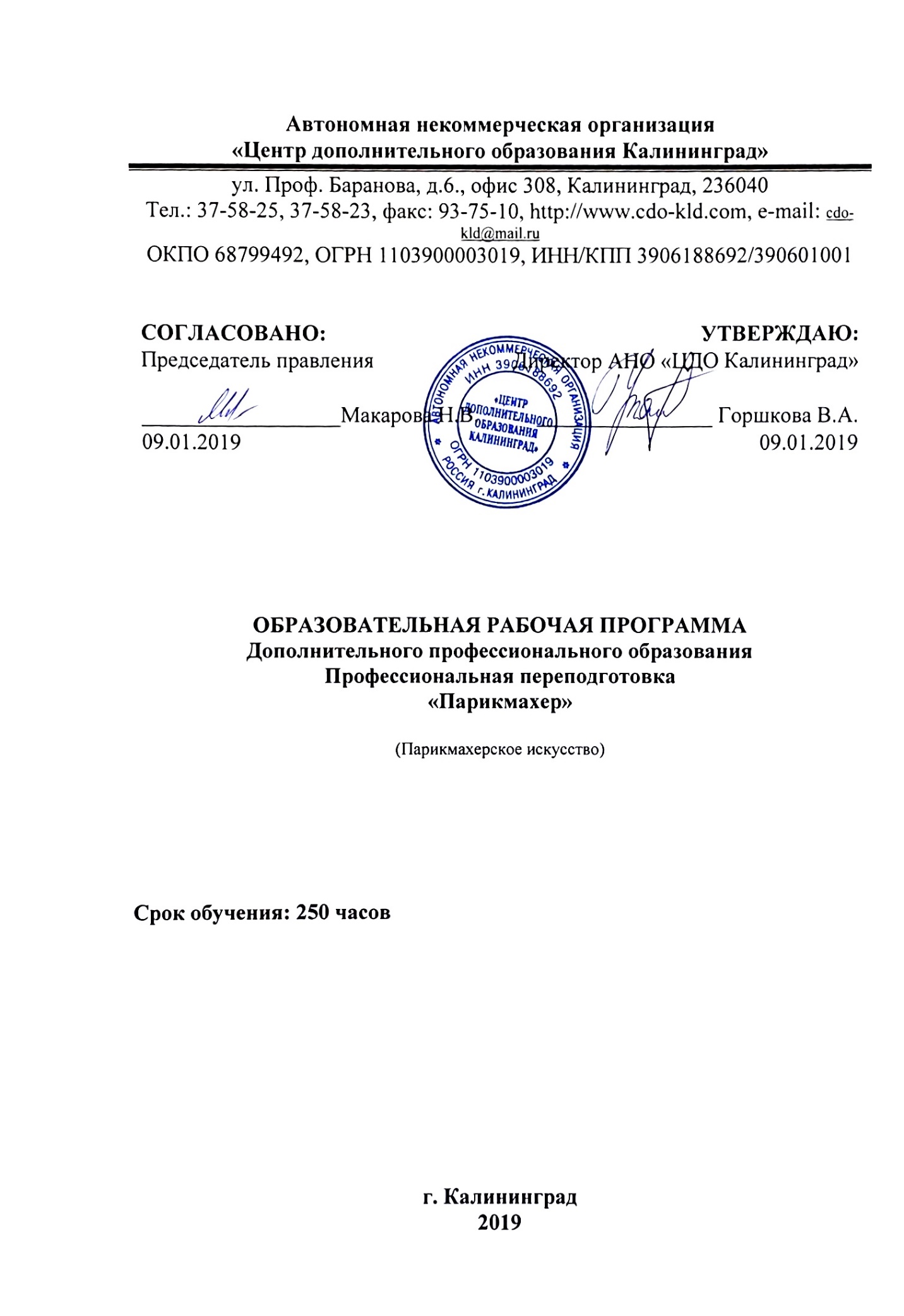 Пояснительная запискаПрограмма разработана в соответствии с требованиями Федерального закона «Об образовании» и Федеральным государственным образовательным стандартом по профессии «Парикмахер». Программа включает требования к результатам ее освоения, структуре и содержанию подготовки, а также условиям ее реализации. Направление образовательной программы «Парикмахер» включает в себя комплекс дисциплин.Реализация программы профессиональной переподготовки направлена на совершенствование и (или) получение новой компетенции, необходимой для профессиональной деятельности, для переквалификации.Развитие творческой, духовно развитой личности, способной к самореализации через изучение парикмахерского искусства, этики общения и деловой культуры.Подготовить учащегося к успешной работе в парикмахерской сфере на основе гармоничного сочетания научной, фундаментальной и профессиональной подготовки кадров; Создать условия для овладения универсальными и предметно-специализированными компетенциями, способствующими социальной мобильности и устойчивости на рынке труда; Сформировать социально-личностные качества выпускников: целеустремленность, организованность, трудолюбие, коммуникабельность, умение работать в коллективе, ответственность за конечный результат своей профессиональной деятельности; Повышение общей культуры учащихся и способностей самостоятельно приобретать и применять новые знания и умения.Развитие у обучающихся эстетического и художественного вкуса, чувства меры и ловкости рукПриобретение профессии,Формирование у обучающихся навыков общения с клиентами.	Категория слушателей: лица, имеющие среднее профессиональное и (или) высшее образование; лица, получающие среднее профессиональное и (или) высшее образование.Организационно-педагогические условия:Образовательный процесс осуществляется на основании учебного плана и регламентируется расписанием занятий для каждой учебной группы.	Срок обучения: 250 / 12/ 3 (час., нед., мес.)	Режим занятии: 250 часа аудиторной работы                                           (понедельник-пятница с 10:00-13:00).Форма обучения – очная, очно-заочная, заочная.Возможно предусмотрение согласования сроков, времени обучения и режима занятий применимо к каждой учебной группе (вечернее, дневное обучение, группа выходного дня)Для реализации программы задействован следующий кадровый потенциал:Преподаватели предметов – обеспечивают необходимый уровень компетенций обучающихся.  Преподавательский состав имеет  высшее образование в области соответствующей дисциплины программы или высшее образование в иной области и стаж преподавания по изучаемой тематике не менее трех лет. Необходимо использование при изучении дисциплин эффективных методик преподавания, предполагающих вместе с традиционными лекционно-семинарскими занятиями решение слушателями вводных задач по предметам, занятия с распределением ролевых заданий между слушателями.Административный персонал – обеспечивает условия для эффективной работы педагогического коллектива, осуществляет контроль и текущую организационную работуИнформационно-технологический персонал - обеспечивает функционирование информационной структуры (включая ремонт техники, оборудования, макетов иного технического обеспечения образовательного процесса, поддержание сайта).Содержание программы определяется учебным планом и календарным учебным графиком Текущий контроль знаний полученных обучающимися посредством самостоятельного обучения (освоения части образовательной программы) проводиться в виде устного опроса, собеседования, выполнения практических упражнений и иных формах, установленных преподавателем, который ведет учебные занятия в учебной группе. Форма аттестации (Экзамен) по Программе проводится в форме ответа на вопросы. Оценочными материалами по Программе являются вопросы, возможен один правильный ответ.Методическими материалами к Программе являются Учебники, Инструкции которые изучаются при освоении Программы.Требования к уровню подготовки учащихсяКатегория слушателей: лица, имеющие среднее профессиональное и (или) высшее образование; лица, получающие среднее профессиональное и (или) высшее образование.Требования к результатам освоения программы знать:– строение и свойства кожи и волос;– правила, способы и приемы выполнения работ;– рецептуру красящих и химических смесей и их воздействие на кожу и волосы;– устройство и правила эксплуатации аппаратуры и инструмента;– виды материалов, препаратов, их назначение и нормы расхода;– правила санитарии и гигиены;– правила обслуживания и способы оказания первой медицинской помощи;– основы моделирования причесок, макияжа;–технологию изготовления постижерных изделий;– направление моды в Российской Федерации и за рубежом;– требования безопасности труда при выполнении парикмахерских работ.уметь:– расчесывать, стричь волосы взрослым и детям;– укладывать и завивать волосы в соответствии с направлением моды иособенностями лица;– завивать волосы на бигуди, щипцы химическим и электрическим способами (перманент);– массажировать и мыть голову, наносить химические препараты ирастворы;– производить окраску волос в разные цвета и оттенки, их обесцвечивание;– стричь с учетом свойств кожи,– выполнять работы с накладками и париками;– дезинфицировать, чистить и проверять инструменты;– соблюдать правила санитарии и гигиены; требования безопасности труда.Слушатель, освоивший образовательную программу, должен обладать следующими  компетенциями:ОК.1. Понимать сущность и социальную значимость своей будущей профессии, проявлять к ней устойчивый интерес;ОК.2. Организовывать собственную деятельность, исходя из цели и способов ее достижения, определенных руководителем;ОК.3. Анализировать рабочую ситуацию, осуществлять текущий и итоговый контроль,оценку и коррекцию собственной деятельности, нести ответственность за результаты своей работы;ОК.4. Осуществлять поиск информации, необходимой для эффективного выполнения профессиональных задач;ОК.5. Использовать информационно-коммуникационные технологии в профессиональной деятельности;ОК.6. Работать в команде, эффективно общаться с коллегами, руководством, клиентами;ОК.7. Исполнять воинскую обязанность, в том числе с применением полученных профессиональных знаний (для юношей).Выпускник должен обладать профессиональными компетенциями, соответствующими видам профессиональной деятельности:ВПД.1. Выполнение стрижек и укладок волосПК.1.1. Выполнять подготовительные работы по обслуживанию клиентов;ПК 1.2. Выполнять мытье волос и профилактический уход за ними;ПК 1.3. Выполнять классические и салонные стрижки (женские, мужские);ПК 1.4. Выполнять укладки волос;ПК 1.5. Выполнять стрижку усов, бороды, бакенбард;ПК 1.6. Выполнять заключительные работы по обслуживанию клиентов;ВПД.2. Выполнение химической завивки волосПК 2.1. Выполнять подготовительные работы по обслуживанию клиентов;ПК 2.2. Выполнять химические завивки волос различными способами;ПК 2.3. Выполнять заключительные работы по обслуживанию клиентов;ВПД.3. Выполнение окрашивания волос.ПК 3.1. Выполнять подготовительные работы по обслуживанию клиентов;ПК 3.2. Выполнять окрашивание и обесцвечивание волос;ПК 3.3. Выполнять колорирование волос;ПК 3.4. Выполнять заключительные работы по обслуживанию клиентов;ВПД.4. Оформление причесокПК 4.1. Выполнять подготовительные работы по обслуживанию клиентов;ПК 4.2. Выполнять прически с моделирующими элементами;ПК 4.3. Выполнять заключительные работы по обслуживанию клиентовУчебно-тематический план курсаПрограмма обучения «Парикмахер»Теория.1.1.Вводная часть. Сфера услуг. Виды услуг, предоставляемые парикмахером. 1.2.Основные и дополнительные услуги. Перспективы роста профессии. 1.3.Особенности современной индустрии парикмахерского искусства.Технология мытья и массажа головы. 2.1.Мытье головы гигиеническое и лечебное. Приемы мытья головы. 2.2.Правила применения средств при мытье головы с учетом их назначения. 2.3.Массаж головы: назначение и методы выполнения.Методы укладки и завивки волос. 3.1.Элементы прически, пробор, волна, крон, локон. 3.2.Укладка волос холодным методом. 3.3.Укладка волос с применением щипцов, горячая укладка.Технология стрижки волос. 4.1.Виды и фасоны стрижек мужских, женских и детских. 4.2.Операции стрижки. Тушовка. Окантовка. Градуировка. 5.1.Базовые стрижки мужские и женские. 5.2.Схемы выполнения стрижек. 5.3.Современные технологические приемы. 5.4.Выбор стрижки для клиенты.Технология окрашивания волос. 6.1.Назначение и применение окрашенных волос. 6.2.Группы красителей. Выбор и способы окрашивания волос. 6.3.Тонировка. 6.4.Мелирование. 6.5.Блондирование.Технологические операции химической завивки.7.1.Последовательность и приемы выполнения химической завивки. 7.2.Меры предосторожности при химической завивке. Уход.Виды, свойства и назначения. Моющие средства ,их классификация. 8.1.Ассортимент. Мыло, шампунь, бальзам – ополаскиватель. 8.2.Отличительные особенности. 8.3.Требования к качеству.Учебный план дополнительной профессиональной программы "Парикмахер"Срок обучения: 250 часов.  Режим занятий: понедельник-пятница 10:30-15:00Календарно-учебный график дополнительной профессиональной программы «Парикмахер»Ориентировочный план обучения, расписание утверждается для каждой группы отдельно.Методические рекомендации по изучению курсаОрганизация самостоятельной работы слушателей основана на выполнении ими заданий для самостоятельной работы по каждой из изучаемых тем курса. Такой подход обусловлен необходимостью помощи слушателям в практическом освоении новых для них представлений, подходов, в овладении и умении применять их в практической деятельности на своем рабочем месте по должности. При организации самостоятельной работы слушателей предусматривается выполнение ими следующих видов работ:•	выполнение заданий для самостоятельной работы;•	самостоятельное изучение рекомендованной литературы и сборника дополнительных методических материалов по курсу;•	самостоятельная индивидуальная или групповая проработка тематических направлений;•	приобретение навыков использования полученных знаний в практической работе на своем рабочем месте;•	подготовка и написание итогового заданияСписок литературыБезбородова Е.И. Материаловедение для парикмахеров. – М.: ИЦ «Академия», 2016.Беспалова Т.И., Гузь А.В. Основы художественного проектирования прически. Специальный рисунок. – М.: ИЦ «Академия», 2016.Королева С.И. Основы моделирования прически. – М.: ИЦ «Академия», 2016.Кулешкова О.Н. Технология и оборудование парикмахерских работ. – М.: ИЦ «Академия», 2016.Плотникова И.Ю., Черниченко Т.А. Технология парикмахерских работ.– М.: ИЦ «Академия», 2016.Соколова Е.А. Основы физиологии кожи и волос. – М.: ИЦ «Академия», 2016Контрольные заданияБилет № 1 Инструменты для парикмахерских работ, виды, назначение, применение. Задачи гигиены парикмахерских работ. Виды электротравм и средства защиты от поражения электрическим током. Билет № 2 Подготовительные и заключительные работы по обслуживанию посетителей парикмахерской, их последовательность при выполнении стрижки и укладки волос. Производственная санитария, ее задачи. Травматизм и профзаболевания парикмахеров, меры по их предупреждению.Билет № 3 Мытье головы, назначение, последовательность выполнения, применение различных препаратов. Первая доврачебная помощь при порезах, ушибах, ожогах. Причины пожаров, меры по их предупреждению. Билет № 4 Массаж головы, его назначение, методы выполнения. Болезни кожи волосистой части головы. Санитарные требования к производственным помещениям парикмахерской. Билет № 5 Общие сведения о стрижке волос, применяемые инструменты. Коррекция стрижкой недостатков лица. Болезни волос, кожи, вызываемые грибками. Гигиенические требования к одежде и обуви парикмахера, уход за ней и правила хранения.Билет № 6 Современные женские стрижки, их особенности. Базовые модели текущих лет. Гнойничковые заболевания кожи, причины, профилактика. Требования санитарии и гигиены к рабочим инструментам парикмахера. Правила дезинфекции. Билет № 7 Стрижка бороды и усов; формы бороды и усов; современные модели; применяемые инструменты. Дезинфицирующие и кровоостанавливающие средства; их виды; характеристика свойств. Заболевания от воздействия пыли, химических реактивов. Аллергические заболевания. Профилактика. Билет № 8 Современные мужские стрижки, их особенности. Базовые модели текущих лет. Духи, одеколоны, туалетная и парфюмерная вода; отличительные особенности; назначение; ассортимент. Личная гигиена парикмахера. Медицинские осмотры, их значение и периодичность. Билет № 9 Современные детские стрижки, их особенности. Специфика обслуживания детей. Моющие и мылящие средства; ассортимент; свойства; особенности применения.Виды и строение волос; продолжительность жизни; причины выпадения. Билет № 10 Ультракороткие стрижки – прически; особенности их выполнения. Шампуни, их виды, свойства, назначение. Профессиональные заболевания кожи. Уход за кожей и волосами. Билет № 11 Методы и приемы точной стрижки. Средства по уходу за кожей; ассортимент, классификация по составу и назначению. Причины конфликтов в парикмахерской; пути предупреждения и преодоления конфликтов. Билет № 12 Способы укладки волос; применяемые инструменты и приспособления. Лечебно – профилактические средства для волос; виды, назначение, применение. Виды речевого этикета, применяемого в профессиональной деятельности парикмахера. Билет № 13 Технология укладки волос феном. Особенности укладки вьющихся волос. Химические красители для волос; классификация, состав и свойства. Понятие о профессиональной этике; категории этики. Билет № 14 Бритье лица и головы. Способы бритья; применяемые инструменты и косметические средства. Средства декоративной косметики и их применение в парикмахерских. Нравственные требования к работникам сферы услуг. Стили общения в условиях парикмахерской. Билет № 15 Общие сведения о химической завивке волос; назначение, отличительные особенности. Препараты для завивки, их воздействие на волосы. Средства для сохранения прически; виды, состав, влияние на волосы. Требования охраны труда при работе с режущими инструментами, электроаппаратами. Билет № 16 Особенности выполнения химической завивки на длинных волосах; обесцвеченных и окрашенных волосах. Эстетический вкус и мода; их влияние на применение средств декоративной косметики. Правила поведения при пожаре; средства для тушения пожара и правила пользования ими.Билет № 17 Общие сведения по окрашиванию волос; типы окрашивания; классификация красителей (группы).  Типы и размещение парикмахерских; категории парикмахерских.  	Требования к освещению, отоплению, вентиляции.  Правила безопасности труда и гигиены при выполнении химической завивки.№ п/пНаименование разделов и дисциплин Всего часовВ том числе В том числе Формы контроля№ п/пНаименование разделов и дисциплин Всего часовлекциипрактические занятияФормы контроля1Теория.6611.1.Вводная часть. Сфера услуг. Виды услуг, предоставляемые парикмахером. 22контрольная работа11.2.Основные и дополнительные услуги. Перспективы роста профессии. 22контрольная работа11.3.Особенности современной индустрии парикмахерского искусства.22контрольная работа2Технология мытья и массажа головы.11контрольная работа2 2.1.Мытье головы гигиеническое и лечебное. Приемы мытья головы. 321контрольная работа22.2.Правила применения средств при мытье головы с учетом их назначения. 422контрольная работа22.3.Массаж головы: назначение и методы выполнения.422контрольная работа3Методы укладки и завивки волос.12контрольная работа3 3.1.Элементы прически, пробор, волна, крон, локон.422контрольная работа3 3.2.Укладка волос холодным методом. 413контрольная работа33.3.Укладка волос с применением щипцов, горячая укладка.422контрольная работа4Технология стрижки волос. 15контрольная работа44.1.Виды и фасоны стрижек мужских, женских и детских.422контрольная работа4 4.2.Операции стрижки. 422контрольная работа5Тушовка. Окантовка. Градуировка.18контрольная работа5 5.1.Базовые стрижки мужские и женские.624контрольная работа5 5.2.Схемы выполнения стрижек. 624контрольная работа55.3.Современные технологические приемы. 412контрольная работа55.4.Выбор стрижки для клиенты.220контрольная работа6Технология окрашивания волос.22контрольная работа6 6.1.Назначение и применение окрашенных волос. 422контрольная работа66.2.Группы красителей. Выбор и способы окрашивания волос. 422контрольная работа66.3.Тонировка. 413контрольная работа66.4.Мелирование. 623контрольная работа66.5.Блондирование.413контрольная работа7Технологические операции химической завивки.8контрольная работа77.1.Последовательность и приемы выполнения химической завивки. 422контрольная работа77.2.Меры предосторожности при химической завивке. Уход.422контрольная работа8Виды, свойства и назначения. Моющие средства ,их классификация. 6контрольная работа88.1.Ассортимент. Мыло, шампунь, бальзам – ополаскиватель. 220контрольная работа88.2.Отличительные особенности. 22контрольная работа88.3.Требования к качеству.22контрольная работаПроизводственная практика150Итоговый контроль2зачетИтого:250Период обученияНаименование разделов, дисциплин и темВсего часовПериод обученияНаименование разделов, дисциплин и темВсего часов1 неделя Теория.61 неделя 1.1.Вводная часть. Сфера услуг. Виды услуг, предоставляемые парикмахером. 21 неделя 1.2.Основные и дополнительные услуги. Перспективы роста профессии. 21 неделя 1.3.Особенности современной индустрии парикмахерского искусства.21 неделя Технология мытья и массажа головы.111 неделя  2.1.Мытье головы гигиеническое и лечебное. Приемы мытья головы. 31 неделя 2.2.Правила применения средств при мытье головы с учетом их назначения. 41 неделя 2.3.Массаж головы: назначение и методы выполнения.42 неделяМетоды укладки и завивки волос.122 неделя 3.1.Элементы прически, пробор, волна, крон, локон.42 неделя 3.2.Укладка волос холодным методом. 42 неделя3.3.Укладка волос с применением щипцов, горячая укладка.42 неделяТехнология стрижки волос. 152 неделя4.1.Виды и фасоны стрижек мужских, женских и детских.42 неделя 4.2.Операции стрижки. 43 неделяТушовка. Окантовка. Градуировка.183 неделя 5.1.Базовые стрижки мужские и женские.63 неделя 5.2.Схемы выполнения стрижек. 63 неделя5.3.Современные технологические приемы. 43 неделя5.4.Выбор стрижки для клиенты.24 неделяТехнология окрашивания волос.224 неделя 6.1.Назначение и применение окрашенных волос. 44 неделя6.2.Группы красителей. Выбор и способы окрашивания волос. 44 неделя6.3.Тонировка. 44 неделя6.4.Мелирование. 64 неделя6.5.Блондирование.45 неделяТехнологические операции химической завивки.85 неделя7.1.Последовательность и приемы выполнения химической завивки. 45 неделя7.2.Меры предосторожности при химической завивке. Уход.45 неделяВиды, свойства и назначения. Моющие средства ,их классификация. 65 неделя8.1.Ассортимент. Мыло, шампунь, бальзам – ополаскиватель. 25 неделя8.2.Отличительные особенности. 25 неделя8.3.Требования к качеству.26 -12 неделяПроизводственная практика150Итоговый контроль2Итого:250